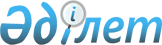 Об установлении квоты рабочих мест для трудоустройства инвалидов в городе Павлодаре
					
			Утративший силу
			
			
		
					Постановление акимата города Павлодара Павлодарской области от 10 декабря 2020 года № 2395/7. Зарегистрировано Департаментом юстиции Павлодарской области 14 декабря 2020 года № 7090. Утратило силу постановлением акимата города Павлодара Павлодарской области от 30 сентября 2021 года № 1514/6 (вводится в действие со дня его первого официального опубликования)
       Сноска. Утратило силу постановлением  акимата города Павлодара Павлодарской области от 30.09.2021 № 1514/6 (вводится в действие со дня его первого официального опубликования).
      В соответствии с подпунктом 1) статьи 31 Закона Республики Казахстан от 13 апреля 2005 года "О социальной защите инвалидов в Республике Казахстан", подпунктом 6) статьи 9 Закона Республики Казахстан от 6 апреля 2016 года "О занятости населения", статьей 46 Закона Республики Казахстан от 6 апреля 2016 года "О правовых актах", приказом Министра здравоохранения и социального развития Республики Казахстан от 13 июня 2016 года № 498 "Об утверждении Правил квотирования рабочих мест для инвалидов", акимат города Павлодара ПОСТАНОВЛЯЕТ:
      1. Установить квоту рабочих мест для трудоустройства инвалидов в организациях города Павлодара, без учета рабочих мест на тяжелых работах, работах с вредными, опасными условиями труда, согласно приложению к настоящему постановлению. 
      2. Признать утратившим силу постановление акимата города Павлодара от 5 марта 2019 года № 238/1 "Об установлении квоты рабочих мест для трудоустройства инвалидов в городе Павлодаре" (зарегистрировано в Реестре государственной регистрации нормативных правовых актов за № 6268, опубликовано 18 марта 2019 года в Эталонном контрольном банке нормативных правовых актов Республики Казахстан). 
      3. Контроль за исполнение настоящего постановления возложить на курирующего заместителя акима города.
      4. Настоящее постановление вводится в действие со дня его первого официального опубликования.  Квота рабочих мест для трудоустройства инвалидов в организациях города Павлодара
					© 2012. РГП на ПХВ «Институт законодательства и правовой информации Республики Казахстан» Министерства юстиции Республики Казахстан
				
      Аким города Павлодара 

Е. Иманслям
Приложение
к постановлению
акимата города Павлодара
от 10 декабря 2020 года
№ 2395/7
№ п/п
Наименование организации
Численность работников без учета рабочих мест на тяжелых работах, работах с вредными, опасными условиями труда, человек
Размер квоты, %
Количество рабочих мест для инвалидов, единиц
1
2
3
4
5
1
Государственное казенное коммунальное предприятие "Ясли-сад № 3 города Павлодара" отдела образования города Павлодара, акимата города Павлодара
62
2
1
2
Государственное казенное коммунальное предприятие "Ясли-сад № 4 города Павлодара отдела образования города Павлодара, акимата города Павлодара"
57
2
1
3
Государственное казенное коммунальное предприятие "Ясли-сад № 5 города Павлодара" отдела образования города Павлодара, акимата города Павлодара
70
2
1
4
Государственное казенное коммунальное предприятие "Ясли-сад № 21 города Павлодара" отдела образования города Павлодара, акимата города Павлодара
54
2
1
5
Государственное казенное коммунальное предприятие "Ясли-сад № 25 города Павлодара" отдела образования города Павлодара, акимата города Павлодара
74
2
1
6
Государственное казенное коммунальное предприятие "Ясли-сад № 34 города Павлодара" отдела образования города Павлодара, акимата города Павлодара
71
2
1
7
Государственное казенное коммунальное предприятие "Ясли-сад № 35 города Павлодара" отдела образования города Павлодара, акимата города Павлодара
76
2
2
8
Государственное казенное коммунальное предприятие "Ясли-сад № 38 города Павлодара" отдела образования города Павлодара, акимата города Павлодара
63
2
1
9
Государственное казенное коммунальное предприятие "Ясли-сад № 44 города Павлодара" отдела образования города Павлодара, акимата города Павлодара
86
2
2
10
Государственное казенное коммунальное предприятие "Санаторный ясли-сад № 49 города Павлодара" отдела образования города Павлодара, акимата города Павлодара
65
2
1
11
Государственное казенное коммунальное предприятие "Специальный детский сад № 52 города Павлодара" отдела образования города Павлодара, акимата города Павлодара
50
2
1
12
Государственное казенное коммунальное предприятие "Ясли-сад № 53 города Павлодара" отдела образования города Павлодара, акимата города Павлодара
69
2
1
13
Государственное казенное коммунальное предприятие "Ясли-сад № 79 города Павлодара" отдела образования города Павлодара, акимата города Павлодара
50
2
1
14
Государственное казенное коммунальное предприятие "Ясли-сад № 82 города Павлодара специализированного типа для детей с нарушением зрения" отдела образования города Павлодара, акимата города Павлодара
56
2
1
15
Государственное казенное коммунальное предприятие "Ясли-сад № 84 города Павлодара" отдела образования города Павлодара, акимата города Павлодара
74
2
1
16
Государственное казенное коммунальное предприятие "Ясли-сад № 96 города Павлодара - Центр гармонического развития "Радуга" отдела образования города Павлодара, акимата города Павлодара"
68
2
1
17
Государственное казенное коммунальное предприятие "Ясли-сад № 102 города Павлодара" отдела образования города Павлодара, акимата города Павлодара
66
2
1
18
Государственное казенное коммунальное предприятие "Ясли-сад № 112 города Павлодара" отдела образования города Павлодара, акимата города Павлодара"
66
2
1
19
Государственное казенное коммунальное предприятие "Ясли-сад № 116 города Павлодара" отдела образования города Павлодара, акимата города Павлодара"
58
2
1
20
Государственное казенное коммунальное предприятие "Ясли-сад № 121 города Павлодара" отдела образования города Павлодара, акимата города Павлодара
72
2
1
21
Государственное казенное коммунальное предприятие "Дошкольная гимназия № 122 города Павлодара" отдела образования города Павлодара, акимата города Павлодара
50
2
1
22
Государственное казенное коммунальное предприятие "Ясли-сад № 126 города Павлодара - детский центр эстетического развития" отдела образования города Павлодара, акимата города Павлодара
64
2
1
23
Государственное учреждение "Областная казахская гимназия-интернат для одаренных детей имени И. Алтынсарина"
135
3
4
24
Государственное учреждение "Областная специальная общеобразовательная школа-интернат"
104
3
3
25
Государственное учреждение "Специальная общеобразовательная школа-интернат № 1 для детей с нарушением слуха и речи"
98
2
2
26
Государственное учреждение "Жетекшинская средняя общеобразовательная школа города Павлодара"
67
2
1
27
Государственное учреждение "Специальная общеобразовательная школа-интернат № 4 города Павлодара"
125
3
4
28
Государственное учреждение "Средняя общеобразовательная школа имени Камала Макпалеева города Павлодара"
124
3
4
29
Государственное учреждение "Средняя общеобразовательная школа № 5 города Павлодара"
123
3
4
30
Государственное учреждение "Средняя общеобразовательная специализированная школа профильной адаптации № 7 города Павлодара"
61
2
1
31
Государственное учреждение "Школа-лицей № 8 для одаренных детей" города Павлодара
114
3
3
32
Государственное учреждение "Средняя общеобразовательная школа-гимназия № 9 города Павлодара"
178
3
5
33
Государственное учреждение "Средняя общеобразовательная профильная школа № 11 модульного типа города Павлодара"
128
3
4
34
Государственное учреждение "Средняя общеобразовательная школа № 13 города Павлодара"
79
2
2
35
Государственное учреждение "Средняя общеобразовательная профильная школа дифференцированного обучения № 17 города Павлодара"
130
3
4
36
Государственное учреждение "Средняя общеобразовательная школа № 18 города Павлодара"
96
2
2
37
Государственное учреждение "Средняя общеобразовательная школа имени Бауыржана Момышулы" города Павлодара
164
3
5
38
Государственное учреждение "Средняя общеобразовательная школа № 21 города Павлодара"
159
3
5
39
Государственное учреждение "Средняя общеобразовательная школа № 24 города Павлодара"
154
3
5
40
Государственное учреждение "Средняя общеобразовательная школа № 26 города Павлодара"
132
3
4
41
Государственное учреждение "Средняя общеобразовательная школа № 27 города Павлодара"
85
2
2
42
Государственное учреждение "Средняя общеобразовательная школа № 28 города Павлодара"
80
2
2
43
Государственное учреждение "Средняя общеобразовательная школа № 29 города Павлодара"
162
3
5
44
Государственное учреждение "Средняя общеобразовательная школа № 30 города Павлодара"
80
2
2
45
Государственное учреждение "Основная общеобразовательная школа № 32 города Павлодара"
50
2
1
46
Государственное учреждение "Средняя общеобразовательная школа № 34 инновационного типа города Павлодара"
133
3
4
47
Государственное учреждение "Средняя общеобразовательная школа № 40 города Павлодара"
151
3
5
48
Государственное учреждение "Средняя общеобразовательная профильная школа № 41 города Павлодара с физкультурно-оздоровительной направленностью"
160
3
5
49
Государственное учреждение "Средняя общеобразовательная школа имени Мухтара Ауэзова города Павлодара"
157
3
5
50
Государственное учреждение "Средняя общеобразовательная школа № 43 города Павлодара"
139
3
4
51
Государственное казенное коммунальное предприятие "Детская музыкальная школа" отдела образования города Павлодара, акимата города Павлодара
190
3
6
52
Коммунальное государственное учреждение "Детско-молодежный центр спорта" отдела физической культуры и спорта города Павлодара, акимата города Павлодара
132
3
4
53
Коммунальное государственное казенное предприятие "Специализированная детско-юношеская школа олимпийского резерва по футболу "Иртыш" управления по развитию туризма и спорта Павлодарской области, акимата Павлодарской области
108
3
3
54
Коммунальное государственное казенное предприятие "Школа высшего спортивного мастерства" управления по развитию туризма и спорта Павлодарской области, акимата Павлодарской области
63
2
1
55
Коммунальное государственное учреждение "Специализированная детско-юношеская школа олимпийского резерва № 1" управления по развитию туризма и спорта Павлодарской области, акимата Павлодарской области
78
2
2
56
Коммунальное государственное казенное предприятие "Специализированная детско-юношеская школа олимпийского резерва № 2" управления по развитию туризма и спорта Павлодарской области, акимата Павлодарской области
97
2
2
57
Государственное казенное коммунальное предприятие "Детско-юношеский центр экологии и туризма" отдела образования города Павлодара, акимата города Павлодара
61
2
1
58
Коммунальное государственное учреждение "Лицей-интернат "БІЛІМ-ИННОВАЦИЯ" для одаренных юношей" управления образования Павлодарской области, акимата Павлодарской области
96
2
2
59
Государственное учреждение "Комплекс "Музыкальный колледж-музыкальная школа-интернат для одаренных детей"
300
4
12
60
Коммунальное государственное казенное предприятие "Павлодарский колледж сервиса и питания" управления образования Павлодарской области, акимата Павлодарской области
50
2
1
61
Коммунальное государственное казенное предприятие "Павлодарский колледж технического сервиса" управления образования Павлодарской области, акимата Павлодарской области
70
2
1
62
Коммунальное государственное предприятие на праве хозяйственного ведения "Педагогический высший колледж имени Б. Ахметова" управления образования Павлодарской области, акимата Павлодарской области
144
3
4
63
Коммунальное государственное предприятие на праве хозяйственного ведения "Павлодарский технологический колледж" управления образования Павлодарской области, акимата Павлодарской области
109
3
3
64
Коммунальное государственное казенное предприятие "Павлодарский химико-механический колледж" управления образования Павлодарской области, акимата Павлодарской области
88
2
2
65
Коммунальное государственное предприятие на праве хозяйственного ведения "Высший колледж электроники и коммуникаций" управления образования Павлодарской области, акимата Павлодарской области
124
3
4
66
Коммунальное государственное предприятие на праве хозяйственного ведения "Высший колледж цветной металлургии" управления образования Павлодарской области, акимата Павлодарской области
115
3
3
67
Коммунальное государственное предприятие на праве хозяйственного ведения "Колледж информационных технологий" управления образования Павлодарской области, акимата Павлодарской области
90
2
2
68
Коммунальное государственное предприятие на праве хозяйственного ведения "Павлодарский медицинский высший колледж" управления здравоохранения Павлодарской области, акимата Павлодарской области
114
3
3
69
Республиканское государственное предприятие на праве хозяйственного ведения "Павлодарский государственный педагогический университет" Министерства образования и науки Республики Казахстан
554
4
22
70
Товарищество с ограниченной ответственностью "Инновационный Евразийский университет"
397
4
16
71
Государственное коммунальное казенное предприятие "Дворец культуры имени Естая" отдела культуры и развития языков города Павлодара, акимата города Павлодара
167
3
5
72
Коммунальное государственное казенное предприятие "Павлодарский областной историко-краеведческий музей имени Г.Н. Потанина" управления культуры, развития языков и архивного дела Павлодарской области, акимата Павлодарской области
114
3
3
73
Коммунальное государственное казенное предприятие "Павлодарский областной казахский музыкально-драматический театр имени Жусупбека Аймаутова" управления культуры, развития языков и архивного дела Павлодарской области, акимата Павлодарской области
150
3
5
74
Коммунальное государственное казенное предприятие "Павлодарский областной драматический театр имени А.П.Чехова" управления культуры, развития языков и архивного дела Павлодарской области, акимата Павлодарской области
100
3
3
75
Коммунальное государственное учреждение "Государственный архив Павлодарской области" управления культуры, развития языков и архивного дела Павлодарской области, акимата Павлодарской области
113
3
3
76
Коммунальное государственное учреждение "Областная универсальная научная библиотека имени С.Торайгырова" управления культуры, развития языков и архивного дела Павлодарской области, акимата Павлодарской области
83
2
2
77
Коммунальное государственное казенное предприятие "Врачебно-физкультурный диспансер" управления по развитию туризма и спорта Павлодарской области, акимата Павлодарской области
51
2
1
78
Коммунальное государственное предприятие на праве хозяйственного ведения "Павлодарский областной центр крови" управления здравоохранения Павлодарской области, акимата Павлодарской области
63
2
1
79
Коммунальное государственное предприятие на праве хозяйственного ведения "Павлодарская городская больница № 3" Управления здравоохранения Павлодарской области, акимата Павлодарской области
360
4
14
80
Коммунальное государственное предприятие на праве хозяйственного ведения "Павлодарская областная больница имени Г. Султанова" управления здравоохранения Павлодарской области, акимата Павлодарской области
612
4
24
81
Коммунальное государственное предприятие на праве хозяйственного ведения "Павлодарская областная детская больница" управления здравоохранения Павлодарской области, акимата Павлодарской области
203
3
6
82
Коммунальное государственное предприятие на праве хозяйственного ведения "Павлодарская областная стоматологическая поликлиника" управления здравоохранения Павлодарской области, акимата Павлодарской области
95
2
2
83
Коммунальное государственное предприятие на праве хозяйственного ведения "Павлодарский областной кардиологический центр" управления здравоохранения Павлодарской области, акимата Павлодарской области
587
4
23
84
Коммунальное государственное предприятие на праве хозяйственного ведения "Поликлиника № 3 города Павлодара" управления здравоохранения Павлодарской области, акимата Павлодарской области
50
2
1
85
Коммунальное государственное предприятие на праве хозяйственного ведения "Поликлиника № 4 города Павлодара" управления здравоохранения Павлодарской области, акимата Павлодарской области
290
4
12
86
Коммунальное государственное предприятие на праве хозяйственного ведения "Поликлиника № 5 города Павлодара" управления здравоохранения Павлодарской области, акимата Павлодарской области
340
4
14
87
Коммунальное государственное предприятие на праве хозяйственного ведения "Поликлиника Павлодарского района" управления здравоохранения Павлодарской области, акимата Павлодарской области
281
4
11
88
Коммунальное государственное предприятие на праве хозяйственного ведения "Павлодарская областная станция скорой медицинской помощи" управления здравоохранения Павлодарской области, акимата Павлодарской области
891
4
36
89
Павлодарский филиал Товарищество с ограниченной ответственностью "Almaz Medical Group"
350
4
14
90
Товарищество с ограниченной ответственностью "A.S.K. MED"
143
3
4
91
Государственное учреждение "Управление образования Павлодарской области"
83
2
2
92
Коммунальное государственное учреждение "Офис-сервис" аппарата акима Павлодарской области
184
3
6
93
Коммунальное государственное учреждение "Центр социального обслуживания населения" отдела занятости и социальных программ города Павлодара, акимата города Павлодара
152
3
5
94
Филиал некоммерческого акционерного общества "Государственная корпорация "Правительство для граждан" по Павлодарской области
852
4
34
95
Павлодарский филиал Товарищества с ограниченной ответственностью "KSP Steel" ("КейЭсПи Стил")
168
3
5
96
Павлодарский филиал товарищества с ограниченной ответственностью "АТП-Инвест"
129
3
4
97
Товарищество с ограниченной ответственностью "БАТЫР-Павлодар"
269
4
11
98
Товарищество с ограниченной ответственностью "Гостиничный комплекс "ИРТЫШ"
157
3
5
99
Товарищество с ограниченной ответственностью "Ертіс Медиа"
127
3
4
100
Товарищество с ограниченной ответственностью "КРЕНДЕЛЬ"
319
4
13
101
Товарищество с ограниченной ответственностью "Павлодар-Водоканал"
264
4
11
102
Товарищество с ограниченной ответственностью "Павлодаргидрогеология"
91
2
2
103
Товарищество с ограниченной ответственностью "Павлодарэнергосбыт"
429
4
17
104
Товарищество с ограниченной ответственностью "Рекламно Информационное Агентство "Арна"
61
2
1
105
Товарищество с ограниченной ответственностью "СТРОЙИНДУСТРИЯ"
71
2
1
106
Товарищество с ограниченной ответственностью "ХОЛДИНГ-ТРАНСС-ПАВЛОДАР"
85
2
2
107
Товарищество с ограниченной ответственностью ПКФ "Атриум"
657
4
26
108
Товарищество с ограниченной ответственностью предприятие "РУБИКОМ"
930
4
37
109
Филиал АО "Казтелерадио" Павлодарская Областная Дирекция РадиоТелевещания
142
3
4
110
Филиал Товарищества с ограниченной ответственностью "Компания ФудМастер Трэйд" в городе Павлодар
85
2
2
111
Акционерное общество "Алюминий Казахстана"
1756
4
70
112
Акционерное общество "Казахстанский электролизный завод"
1069
4
43
113
Акционерное общество "Казэнергокабель"
323
4
13
114
Акционерное общество "КАУСТИК"
72
2
1
115
Акционерное общество "Павлодарский речной порт"
57
2
1
116
Акционерное общество "ПАВЛОДАРЭНЕРГО"
399
4
16
117
Акционерное общество "Трамвайное управление города Павлодара"
614
4
25
118
Товарищество с ограниченной ответственностью "АЛЬЯНС-КОМПАНИ"
117
3
4
119
Товарищество с ограниченной ответственностью "ГСУ "Курылыс"
58
2
1
120
Товарищество с ограниченной ответственностью "Единый расчетный центр г. Павлодара"
166
3
5
121
Товарищество с ограниченной ответственностью "Технопром-текс"
65
2
1
122
Товарищество с ограниченной ответственностью "Фирма Стальной союз"
90
2
2
123
Товарищество с ограниченной ответственностью "СОЮЗ – ТМ"
65
2
1